Publicado en Madrid el 02/10/2020 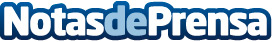 Adimat: el asistente virtual para el aprendizaje adaptativo de las matemáticas La formación de los menores es un asunto al que, a tenor de la opinión de los expertos, hay que prestar mucha atención, en especial en los primeros años de sus vidas, en los que los procesos cognitivos se van entrenandoDatos de contacto:Adimathttps://adimat.edebe.comNota de prensa publicada en: https://www.notasdeprensa.es/adimat-el-asistente-virtual-para-el Categorias: Nacional Educación E-Commerce Ocio para niños http://www.notasdeprensa.es